NOMBRES _____________________________________________________________________EJERCICIO 1: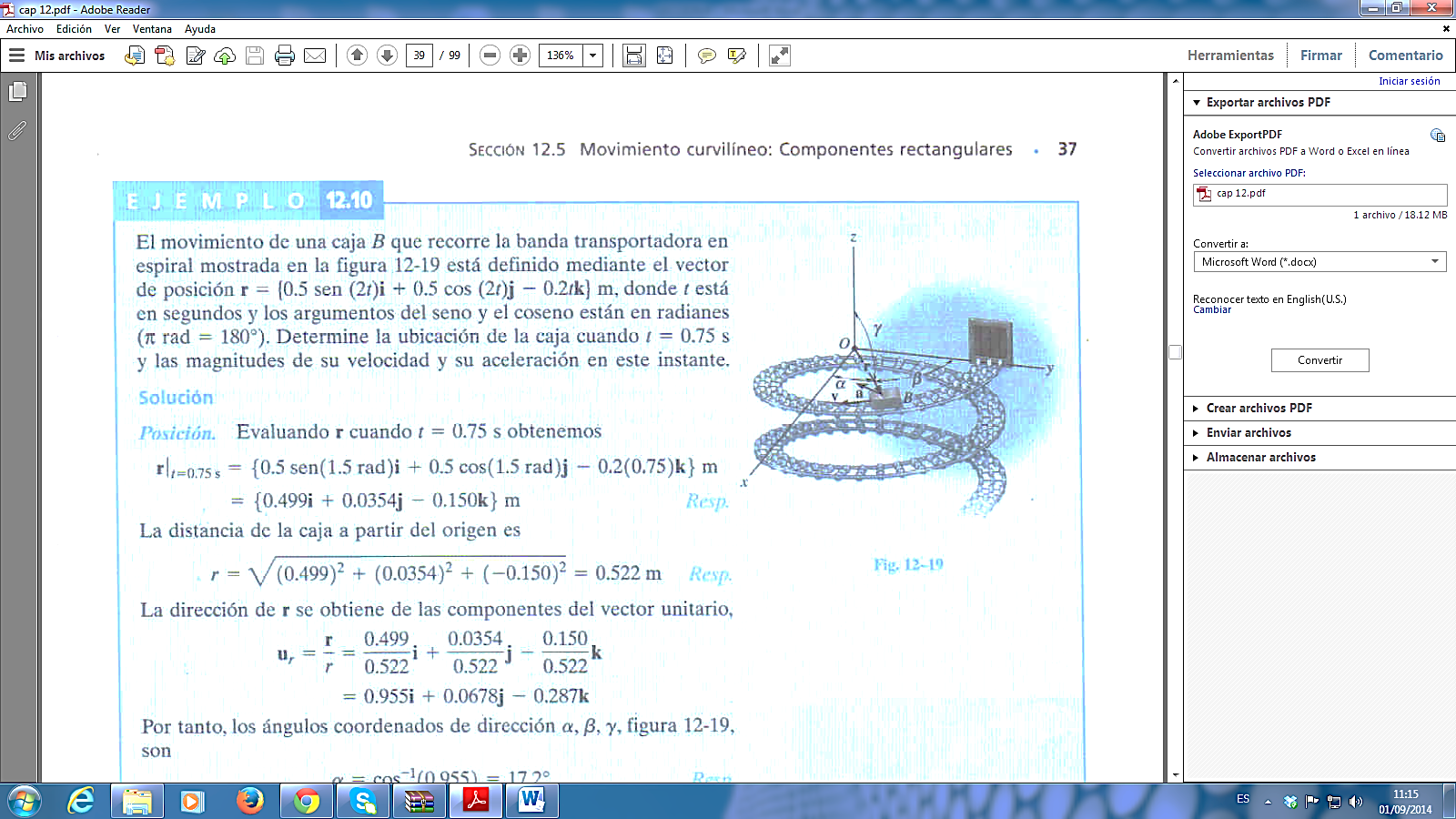 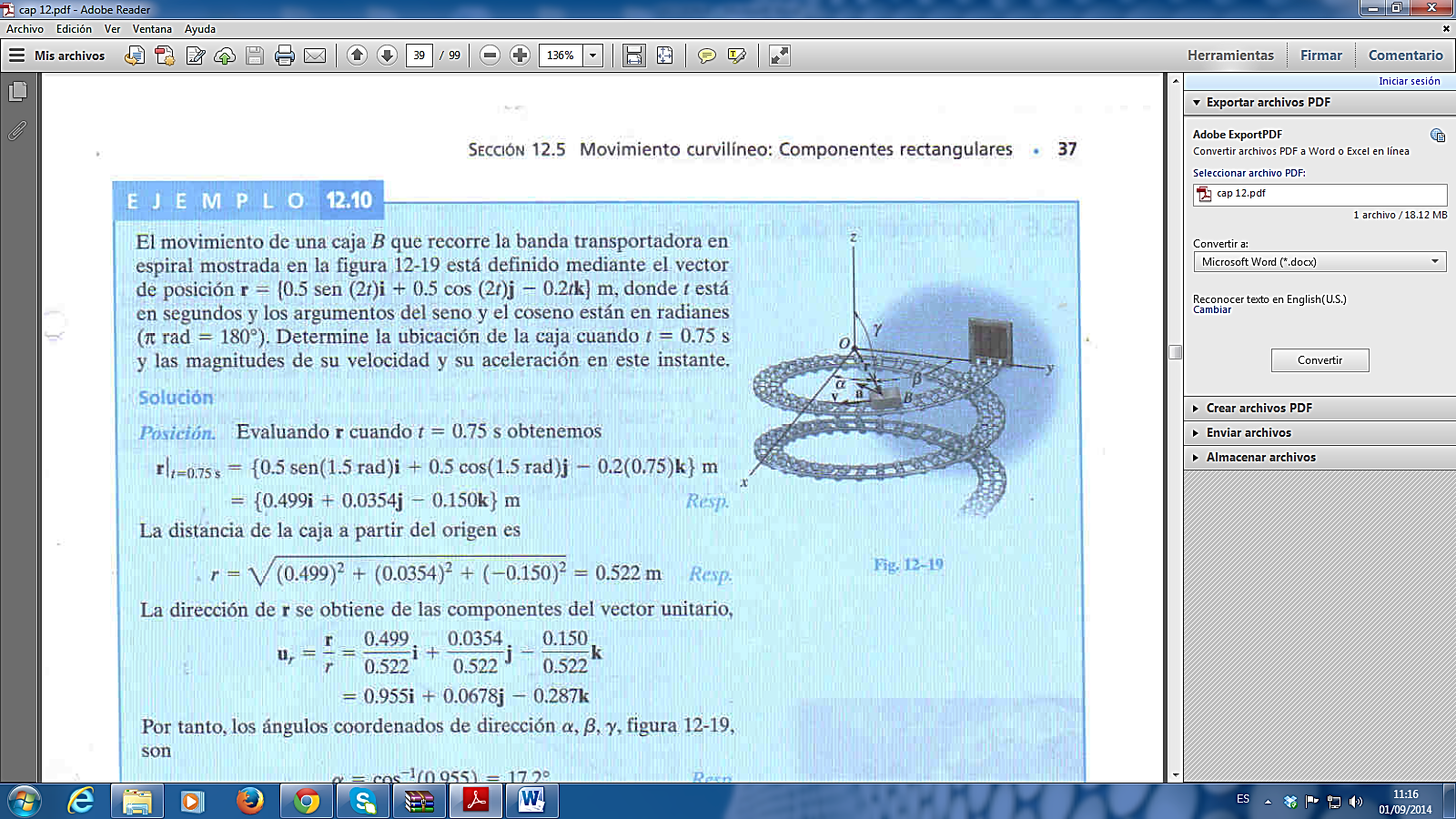 EJERCICIO 2: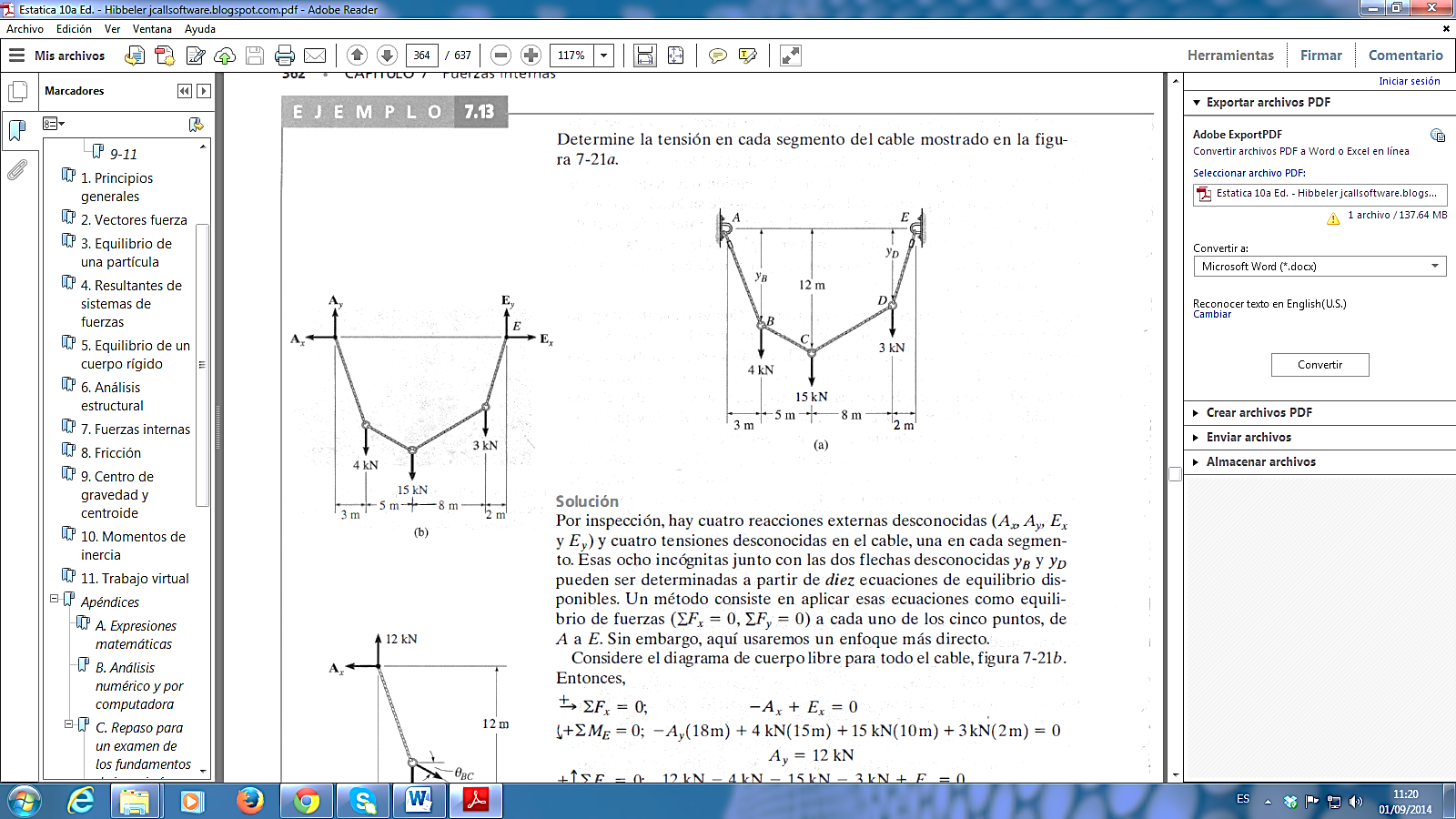 EJERCICIO 3: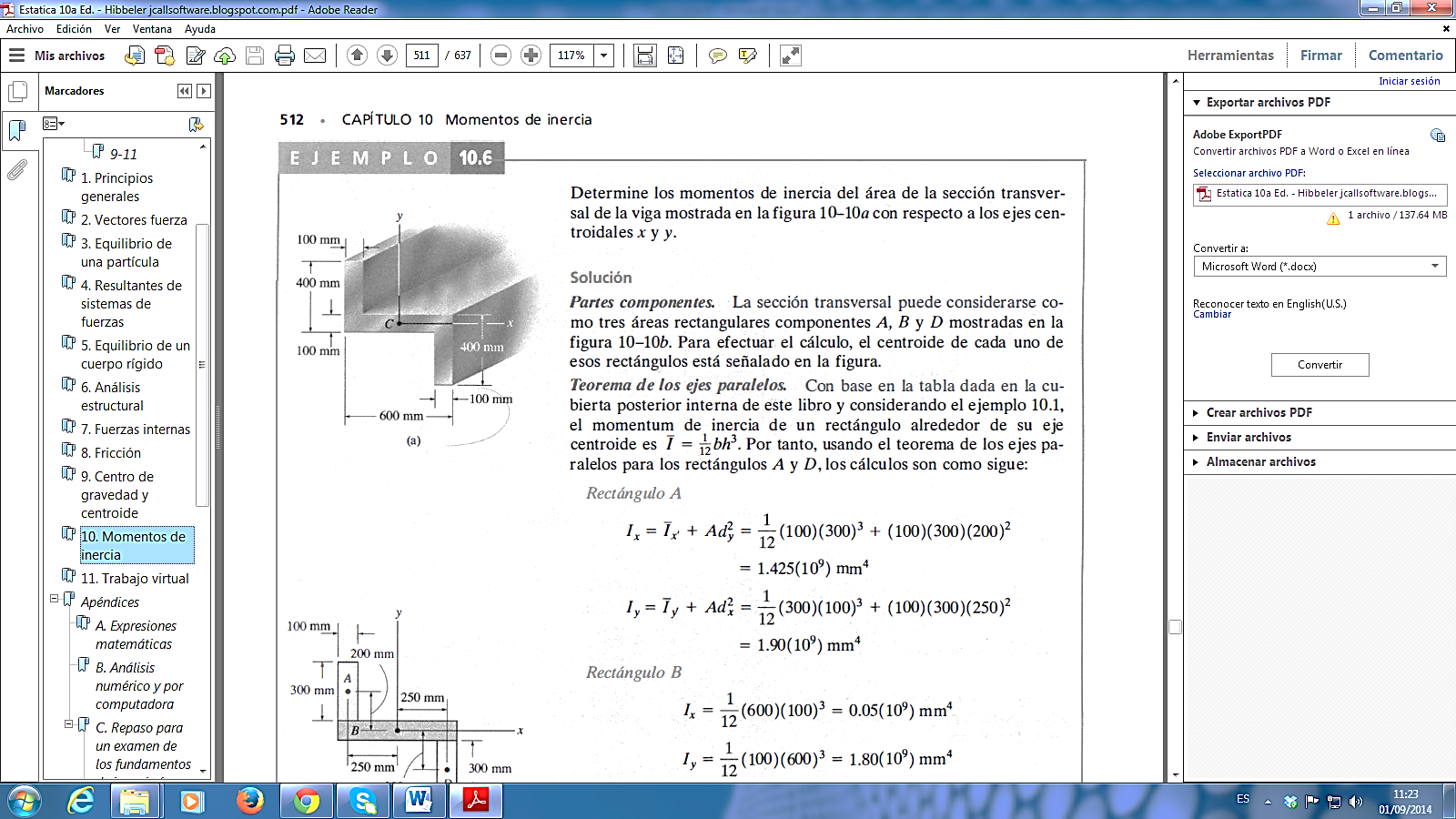 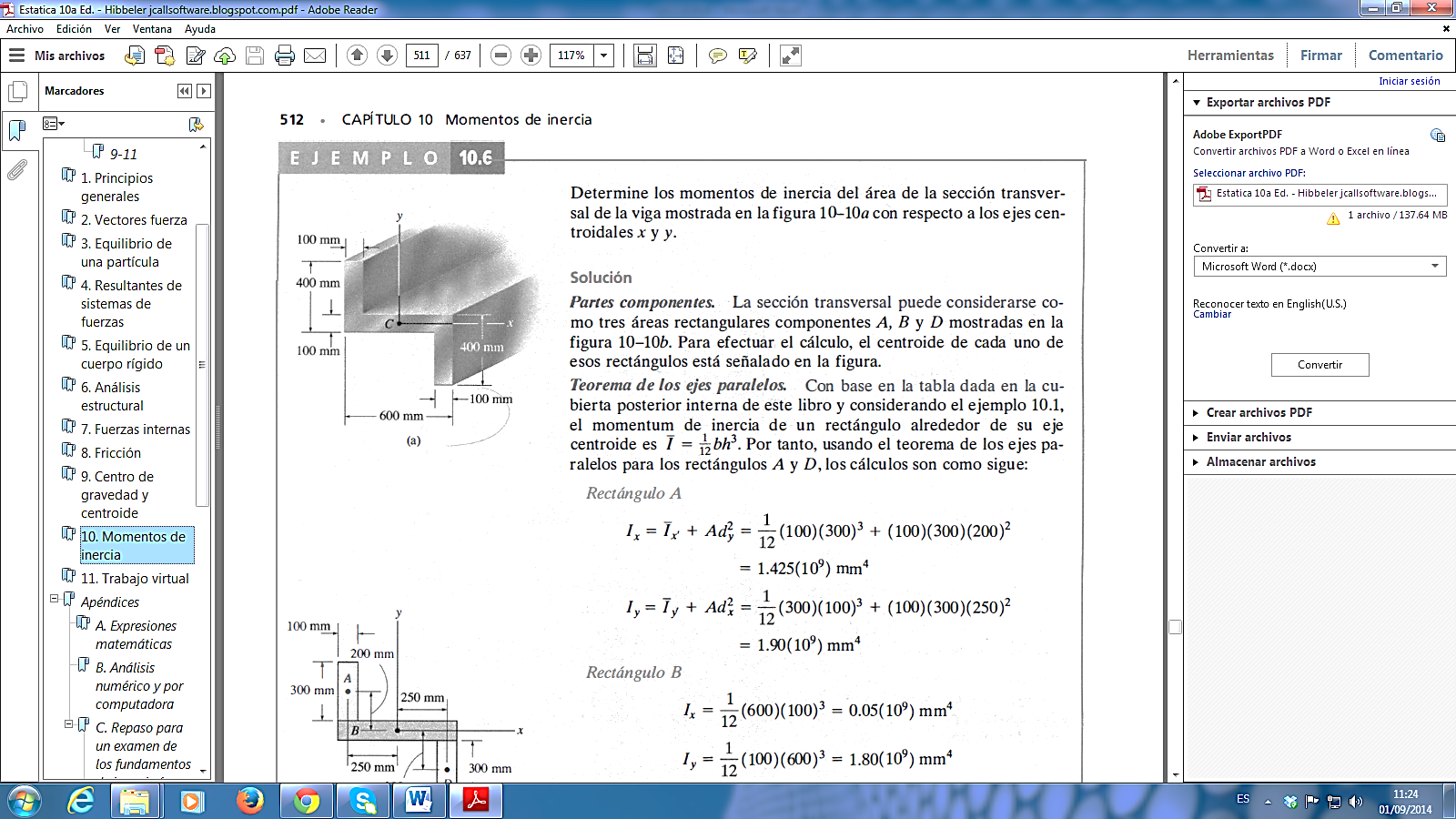 